Personifikation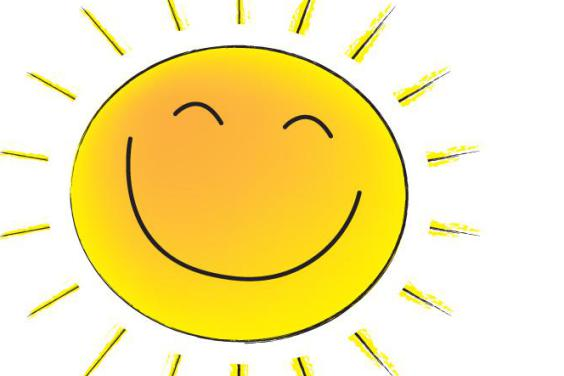 „Die Sonne lacht“Definition: Vermenschlichung einer – oft abstrakten – nicht belebten Sache durch die Darstellung als handelnde, denkende und oft sprechende PersonMöglichkeit, gerade besonders bedeutende Sachen zu betonenIn der Antike oft Darstellung der Ähnlichkeit zu den Göttern bei den personifizierten Gegenständen Veranschaulichung und lebendig machen von Sprache Beispiel: „Invide“ dicebant „paries, quid amantibus obstas?” (Ovid, Metamorphosen)„Neidische Wand”, sprachen sie, „was stehst du im Weg den Verliebten“                 